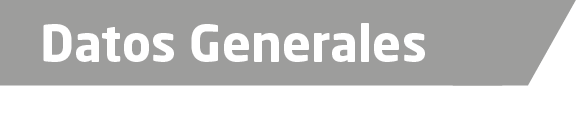 Nombre Roberta Ayala LunaGrado de Escolaridad:  Maestra en Derecho ProcesalCédula Profesional (Licenciatura) 3011012 Teléfono de Oficina 228-8-20-30-69Correo Electrónico: betyaluna@hotmail.comDatos GeneralesFormación Académica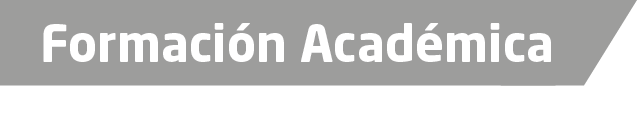 1994-1995Universidad Veracruzana  ” Estudios de Licenciatura en Derecho”.2007-2009Maestría en Derecho Procesal en Centro Mexicano de Estudios de Posgrado, en la ciudad de Xalapa, Veracruz.Trayectoria Profesional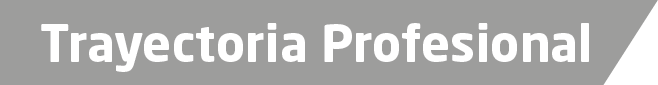 Junio  1998  a Junio de 2003 Oficial Secretaria en la Agencia  Séptima del M. P. Investigador en Xalapa, Veracruz.Julio  2003 a diciembre de 2007Oficial Secretaria en la Agencia  16 de la Dirección General de Investigaciones Ministeriales,  Xalapa, Veracruz.Enero  2008 a octubre 2009Oficial Secretaria en la Agencia  07 de la Dirección General de Investigaciones Ministeriales,  Especializada en  Delitos cometidos por los Notarios Públicos del Estado de Veracruz. Xalapa, Veracruz.Octubre  2009 a noviembre 2010Agente del Ministerio Público Investigadora y Adscrita en Zongolica, Ver.Noviembre 2010 a julio 2011Agente del Ministerio Público Investigadora Especializada en Delitos contra la Libertad, la Seguridad Sexual y contra la Familia de Misantla, Ver.Julio 2011 a noviembre 2013.Agente Segunda del Ministerio Público Investigadora Especializada en Delitos contra la Libertad, la Seguridad Sexual y contra la Familia de Xalapa, Ver.Noviembre 2013 a abril 2015.Agente del Ministerio Público Investigadora Especializada en Delitos contra la Libertad, la Seguridad Sexual y contra la Familia de Xalapa, Ver.Abril 2015 a Agosto 2016 .Fiscal en la Agencia del Ministerio Público Investigadora Especializada en Investigación de Delitos contra ,  y contra la Familia de Xalapa, Ver. Agosto 2016 a la fecha.Fiscal Segunda Especializada en la Investigación de Delitos de Violencia contra la Familia, Mujeres, Niñas y Niños, y de Trata de Personas en la Unidad Integral del XI Distrito Judicial. Xalapa, Ver., l Secretario adscrita a la Agencia del Ministerio Público Investigadora de , Verauz.A Conocimiento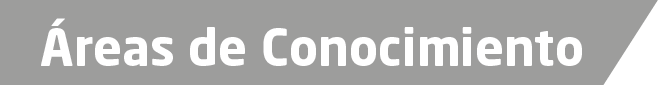 Derecho ProcesalDerecho PenalDerecho CivilAmparoDerecho Mercantil